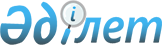 Мәртөк аудандық мәслихатының 2020 жылғы 8 қаңтардағы № 347 "2020-2022 жылдарға арналған Мәртөк ауданының ауылдық округтерінің бюджеттерін бекіту туралы" шешіміне өзгерістер енгізу туралы
					
			Мерзімі біткен
			
			
		
					Ақтөбе облысы Мәртөк аудандық мәслихатының 2020 жылғы 10 қарашадағы № 415 шешімі. Ақтөбе облысының Әділет департаментінде 2020 жылғы 12 қарашада № 7629 болып тіркелді. Мерзімі өткендіктен қолданыс тоқтатылды
      Қазақстан Республикасының 2008 жылғы 4 желтоқсандағы Бюджет кодексінің 9-1, 109-1 баптарына және Қазақстан Республикасының 2001 жылғы 23 қаңтардағы "Қазақстан Республикасындағы жергілікті мемлекеттік басқару және өзін-өзі басқару туралы" Заңының 6 бабына сәйкес, Мәртөк аудандық мәслихаты ШЕШІМ ҚАБЫЛДАДЫ:
      1. Мәртөк аудандық мәслихатының 2020 жылғы 8 қаңтардағы № 347 "2020-2022 жылдарға арналған Мәртөк ауданының ауылдық округтерінің бюджеттерін бекіту туралы" (нормативтік құқықтық актілерді мемлекеттік тіркеу Тізілімінде № 6661 тіркелген, 2020 жылғы 16 қаңтарда Қазақстан Республикасы нормативтік құқықтық актілерінің электрондық түрдегі эталондық бақылау банкінде жарияланған) шешіміне келесідей өзгерістер енгізілсін:
      1 тармақта:
      1) тармақшасында:
      кірістер – "24 584,7" сандары "25 504,7" сандарымен ауыстырылсын,
      оның ішінде:
      трансферттер түсімі – "23 682" сандары "24 602" сандарымен ауыстырылсын;
      2) тармақшасында:
      шығындар – "24 584,7" сандары "25 504,7" сандарымен ауыстырылсын;
      9 тармақта:
      1) тармақшасында:
      кірістер – "192 180,1" сандары "186 126,1" сандарымен ауыстырылсын,
      оның ішінде:
      трансферттер түсімі – "189 655,1" сандары "183 601,1" сандарымен ауыстырылсын;
      2) тармақшасында:
      шығындар – "193 861,8" сандары "187 807,8" сандарымен ауыстырылсын;
      14 тармақта:
      1) тармақшасында:
      кірістер – "22 406,7" сандары "23 609,7" сандарымен ауыстырылсын,
      оның ішінде:
      трансферттер түсімі – "21 262,4" сандары "22 465,4" сандарымен ауыстырылсын;
      2) тармақшасында:
      шығындар – "22 406,7" сандары "23 609,7" сандарымен ауыстырылсын;
      19 тармақта:
      1) тармақшасында:
      кірістер – "21 291,1" сандары "20 991,2" сандарымен ауыстырылсын,
      оның ішінде:
      трансферттер түсімі – "20 314,9" сандары "20 015" сандарымен ауыстырылсын;
      2) тармақшасында:
      шығындар – "21 291,1" сандары "20 991,2" сандарымен ауыстырылсын;
      24 тармақта:
      1) тармақшасында:
      кірістер – "583 557" сандары "591 697,5" сандарымен ауыстырылсын,
      оның ішінде:
      трансферттер түсімі – "541 971" сандары "550 111,5" сандарымен ауыстырылсын;
      2) тармақшасында:
      шығындар – "587 084,5" сандары "595 225" сандарымен ауыстырылсын;
      3) тармақшасында:
      таза бюджеттік кредиттеу – "0" саны "723 344,8" сандарымен ауыстырылсын,
      оның ішінде:
      бюджеттік кредиттер – "0" саны "723 344,8" сандарымен ауыстырылсын;
      5) тармақшасында:
      бюджет тапшылығы (профициті) – "-767 440,5" сандары "-726 872,3" сандарымен ауыстырылсын;
      6) тармақшасында:
      бюджет тапшылығын қаржыландыру (профицитін пайдалану) – "767 440,5" сандары "726 872,3" сандарымен ауыстырылсын;
      29 тармақта:
      1) тармақшасында:
      кірістер – "26 455" сандары "26 813" сандарымен ауыстырылсын,
      оның ішінде:
      трансферттер түсімі – "23 108" сандары "23 466" сандарымен ауыстырылсын;
      2) тармақшасында:
      шығындар – "26 455" сандары "26 813" сандарымен ауыстырылсын;
      32 тармақта:
      1) тармақшасында:
      кірістер – "113 316,4" сандары "112 526,4" сандарымен ауыстырылсын,
      оның ішінде:
      трансферттер түсімі – "109 005,4" сандары "108 215,4" сандарымен ауыстырылсын;
      2) тармақшасында:
      шығындар – "116 605,8" сандары "115 815,8" сандарымен ауыстырылсын;
      3) тармақшасында:
      таза бюджеттік кредиттеу – "0" саны "94 940,4" сандарымен ауыстырылсын,
      оның ішінде:
      бюджеттік кредиттер – "0" саны "94 940,4" сандарымен ауыстырылсын;
      5) тармақшасында:
      бюджет тапшылығы (профициті) – "-104 511" сандары "-98 229,8" сандарымен ауыстырылсын;
      6) тармақшасында:
      бюджет тапшылығын қаржыландыру (профицитін пайдалану) – "104 511" сандары "98 229,8" сандарымен ауыстырылсын;
      37 тармақта:
      1) тармақшасында:
      кірістер – "103 421,4" сандары "100 837,4" сандарымен ауыстырылсын,
      оның ішінде:
      трансферттер түсімі – "101 010,6" сандары "98 426,6" сандарымен ауыстырылсын;
      2) тармақшасында:
      шығындар – "103 421,4" сандары "100 837,4" сандарымен ауыстырылсын.
      2. Көрсетілген шешімнің 1, 4, 10, 13, 19, 22, 25, 28, 31, 34, 37 қосымшалары осы шешімнің 1, 2, 3, 4, 5, 6, 7, 8, 9, 10, 11 қосымшаларына сәйкес жаңа редакцияда жазылсын.
      3. "Мәртөк аудандық мәслихатының аппараты" мемлекеттік мекемесі заңнамада белгіленген тәртіппен осы шешімді Ақтөбе облысының Әділет департаментінде мемлекеттік тіркеуді қамтамасыз етсін.
      4. Осы шешім 2020 жылғы 1 қаңтардан бастап қолданысқа енгізіледі. 2020 жылға арналған Аққұдық ауылдық округ бюджеті 2020 жылға арналған Байнассай ауылдық округ бюджеті 2020 жылға арналған Жайсан ауылдық округ бюджеті 2020 жылға арналған Қаратоғай ауылдық округ бюджеті 2020 жылға арналған Құрмансай ауылдық округ бюджеті 2020 жылға арналған Қызылжар ауылдық округ бюджеті 2020 жылға арналған Мәртөк ауылдық округ бюджеті 2020 жылға арналған Родников ауылдық округ бюджеті 2020 жылға арналған Сарыжар ауылдық округ бюджеті 2020 жылға арналған Тәңірберген ауылдық округ бюджеті 2020 жылға арналған Хазірет ауылдық округ бюджеті
					© 2012. Қазақстан Республикасы Әділет министрлігінің «Қазақстан Республикасының Заңнама және құқықтық ақпарат институты» ШЖҚ РМК
				
      Мәртөк аудандық мәслихатының сессия төрағасы 

Б. Акзамов

      Мәртөк аудандық мәслихатының хатшысы 

А. Альмухамбетов
Мәртөк аудандық мәслихатының 2020 жылғы 10 қарашадағы № 415 шешіміне 1 қосымшаМәртөк аудандық мәслихатының 2020 жылғы 8 қаңтардағы № 347 шешіміне 1 қосымша
Санаты
Санаты
Санаты
Санаты
Сомасы, мың теңге
Сыныбы
Сыныбы
Сыныбы
Сомасы, мың теңге
Кіші сыныбы
Кіші сыныбы
Сомасы, мың теңге
Атауы
Сомасы, мың теңге
1
2
3
4
5
Кірістер
25 504,7
1
Салықтық түсiмдер
836
01
Табыс салығы
3
2
Жеке табыс салығы
3
04
Меншiкке салынатын салықтар
833
1
Мүлiкке салынатын салықтар
25
3
Жер салығы
275
4
Көлiк құралдарына салынатын салық
533
2
Салықтық емес түсiмдер
66,7
06
Басқа да салықтық емес түсiмдер 
66,7
1
Басқа да салықтық емес түсiмдер 
66,7
4
Трансферттердің түсімдері
24 602
02
Мемлекеттік басқарудың жоғары тұрған органдарынан түсетін трансферттер
24 602
3
Аудандардың (облыстық маңызы бар қаланың) бюджетінен трансферттер
24 602
Функционалдық топ
Функционалдық топ
Функционалдық топ
Функционалдық топ
Функционалдық топ
Сомасы, мың теңге
Кіші функция
Кіші функция
Кіші функция
Кіші функция
Сомасы, мың теңге
Бюджеттік бағдарламалардың әкімшісі
Бюджеттік бағдарламалардың әкімшісі
Бюджеттік бағдарламалардың әкімшісі
Сомасы, мың теңге
Бағдарлама
Бағдарлама
Сомасы, мың теңге
Атауы
Сомасы, мың теңге
1
2
3
4
5
6
Шығындар
25 504,7
01
Жалпы сипаттағы мемлекеттiк қызметтер
13 383
1
Мемлекеттiк басқарудың жалпы функцияларын орындайтын өкiлдi, атқарушы және басқа органдар
13 383
124
Аудандық маңызы бар қала, ауыл, кент, ауылдық округ әкімінің аппараты
13 383
001
Аудандық маңызы бар қала, ауыл, кент, ауылдық округ әкімінің қызметін қамтамасыз ету жөніндегі қызметтер
13 063
022
Мемлекеттік органның күрделі шығыстары
320
06
Әлеуметтiк көмек және әлеуметтiк қамсыздандыру
4 361
2
Әлеуметтiк көмек
4 361
124
Аудандық маңызы бар қала, ауыл, кент, ауылдық округ әкімінің аппараты
4 361
003
Мұқтаж азаматтарға үйде әлеуметтік көмек көрсету
4 361
07
Тұрғын үй-коммуналдық шаруашылық
5 166,7
2
Коммуналдық шаруашылық
3 000
124
Аудандық маңызы бар қала, ауыл, кент, ауылдық округ әкімінің аппараты
3 000
014
Елді мекендерді сумен жабдықтауды ұйымдастыру
3 000
3
Елді-мекендерді көркейту
2 166,7
124
Аудандық маңызы бар қала, ауыл, кент, ауылдық округ әкімінің аппараты
2 166,7
008
Елді мекендердегі көшелерді жарықтандыру
1 450
009
Елді мекендердің санитариясын қамтамасыз ету
390
011
Елді мекендерді абаттандыру мен көгалдандыру
326,7
12
Көлiк және коммуникация
978
1
Автомобиль көлiгi
978
124
Аудандық маңызы бар қала, ауыл, кент, ауылдық округ әкімінің аппараты
978
013
Аудандық маңызы бар қалаларда, ауылдарда, кенттерде, ауылдық округтерде автомобиль жолдарының жұмыс істеуін қамтамасыз ету 
978
13
Басқалар
1 616
9
Басқалар
1 616
124
Аудандық маңызы бар қала, ауыл, кент, ауылдық округ әкімінің аппараты
1 616
040
Өңірлерді дамытудың 2025 жылға дейінгі бағдарламасы шеңберінде өңірлерді экономикалық дамытуға жәрдемдесу бойынша шараларды іске асыруға ауылдық елді мекендерді жайластыруды шешуге арналған іс-шараларды іске асыру
1 616
Функционалдық топ
Функционалдық топ
Функционалдық топ
Функционалдық топ
Функционалдық топ
Сомасы, мың теңге
Кіші функция
Кіші функция
Кіші функция
Кіші функция
Сомасы, мың теңге
Бюджеттік бағдарламалардың әкімшісі
Бюджеттік бағдарламалардың әкімшісі
Бюджеттік бағдарламалардың әкімшісі
Сомасы, мың теңге
Бағдарлама
Бағдарлама
Сомасы, мың теңге
Атауы
Сомасы, мың теңге
1
2
3
4
5
6
Таза бюджеттік кредит беру
0
Санаты
Санаты
Санаты
Санаты
Сомасы, мың теңге
Сыныбы
Сыныбы
Сыныбы
Сомасы, мың теңге
Кіші сыныбы
Кіші сыныбы
Сомасы, мың теңге
Атауы
Сомасы, мың теңге
1
2
3
4
5
5
Бюджеттік кредиттерді өтеу
0
01
Бюджеттік кредиттерді өтеу
0
1
Мемлекеттік бюджеттен берілген бюджеттік кредиттерді өтеу
0
Функционалдық топ
Функционалдық топ
Функционалдық топ
Функционалдық топ
Функционалдық топ
Сомасы, мың теңге
Кіші функция
Кіші функция
Кіші функция
Кіші функция
Сомасы, мың теңге
Бюджеттік бағдарламалардың әкімшісі
Бюджеттік бағдарламалардың әкімшісі
Бюджеттік бағдарламалардың әкімшісі
Сомасы, мың теңге
Бағдарлама
Бағдарлама
Сомасы, мың теңге
Атауы
Сомасы, мың теңге
1
2
3
4
5
6
Қаржы активтерімен жасалатын операциялар бойынша сальдо
0
Қаржылық активтер сатып алу
0
Бюджет тапшылығы (профициті)
0
Бюджет тапшылығын қаржыландыру (профицитін пайдалану)
0
Санаты
Санаты
Санаты
Санаты
Сомасы, мың теңге
Сыныбы
Сыныбы
Сыныбы
Сомасы, мың теңге
Кіші сыныбы
Кіші сыныбы
Сомасы, мың теңге
Атауы
Сомасы, мың теңге
1
2
3
4
5
7
Қарыздар түсімдері
0
01
Мемлекеттік ішкі қарыздар
0
2
Қарыз алу келісім-шарттары
0
Функционалдық топ
Функционалдық топ
Функционалдық топ
Функционалдық топ
Функционалдық топ
Сомасы, мың теңге
Кіші функция
Кіші функция
Кіші функция
Кіші функция
Сомасы, мың теңге
Бюджеттік бағдарламалардың әкімшісі
Бюджеттік бағдарламалардың әкімшісі
Бюджеттік бағдарламалардың әкімшісі
Сомасы, мың теңге
Бағдарлама
Бағдарлама
Сомасы, мың теңге
Атауы
Сомасы, мың теңге
1
2
3
4
5
6
16
Қарыздарды өтеу
0
1
Қарыздарды өтеу
0Мәртөк аудандық мәслихатының 2020 жылғы 10 қарашадағы № 415 шешіміне 2 қосымшаМәртөк аудандық мәслихатының 2020 жылғы 8 қаңтардағы № 347 шешіміне 4 қосымша
Санаты
Санаты
Санаты
Санаты
Сомасы, мың теңге
Сыныбы
Сыныбы
Сыныбы
Сомасы, мың теңге
Кіші сыныбы
Кіші сыныбы
Сомасы, мың теңге
Атауы
Сомасы, мың теңге
1
2
3
4
5
Кірістер
18 700,3
1
Салықтық түсiмдер
696
04
Меншiкке салынатын салықтар
696
1
Мүлiкке салынатын салықтар
5
3
Жер салығы
65
4
Көлiк құралдарына салынатын салық
626
2
Салықтық емес түсiмдер
0,3
06
Басқа да салықтық емес түсiмдер 
0,3
1
Басқа да салықтық емес түсiмдер 
0,3
4
Трансферттердің түсімдері
18 004
02
Мемлекеттік басқарудың жоғары тұрған органдарынан түсетін трансферттер
18 004
3
Аудандардың (облыстық маңызы бар қаланың) бюджетінен трансферттер
18 004
Функционалдық топ
Функционалдық топ
Функционалдық топ
Функционалдық топ
Функционалдық топ
Сомасы, мың теңге
Кіші функция
Кіші функция
Кіші функция
Кіші функция
Сомасы, мың теңге
Бюджеттік бағдарламалардың әкімшісі
Бюджеттік бағдарламалардың әкімшісі
Бюджеттік бағдарламалардың әкімшісі
Сомасы, мың теңге
Бағдарлама
Бағдарлама
Сомасы, мың теңге
Атауы
Сомасы, мың теңге
1
2
3
4
5
6
Шығындар
18 700,3
01
Жалпы сипаттағы мемлекеттiк қызметтер
15 069
1
Мемлекеттiк басқарудың жалпы функцияларын орындайтын өкiлдi, атқарушы және басқа органдар
15 069
124
Аудандық маңызы бар қала, ауыл, кент, ауылдық округ әкімінің аппараты
15 069
001
Аудандық маңызы бар қала, ауыл, кент, ауылдық округ әкімінің қызметін қамтамасыз ету жөніндегі қызметтер
14 856
022
Мемлекеттік органның күрделі шығыстары
213
04
Бiлiм беру
693
2
Бастауыш, негізгі орта және жалпы орта білім беру
693
124
Аудандық маңызы бар қала, ауыл, кент, ауылдық округ әкімінің аппараты
693
005
Ауылдық жерлерде оқушыларды жақын жердегі мектепке дейін тегін алып баруды және одан алып қайтуды ұйымдастыру
693
07
Тұрғын үй-коммуналдық шаруашылық
1 756,3
3
Елді-мекендерді көркейту
1 756,3
124
Аудандық маңызы бар қала, ауыл, кент, ауылдық округ әкімінің аппараты
1 756,3
008
Елді мекендердегі көшелерді жарықтандыру
956
009
Елді мекендердің санитариясын қамтамасыз ету
500
011
Елді мекендерді абаттандыру мен көгалдандыру
300,3
12
Көлiк және коммуникация
500
1
Автомобиль көлiгi
500
124
Аудандық маңызы бар қала, ауыл, кент, ауылдық округ әкімінің аппараты
500
013
Аудандық маңызы бар қалаларда, ауылдарда, кенттерде, ауылдық округтерде автомобиль жолдарының жұмыс істеуін қамтамасыз ету
500
13
Басқалар
682
9
Басқалар
682
124
Аудандық маңызы бар қала, ауыл, кент, ауылдық округ әкімінің аппараты
682
040
Өңірлерді дамытудың 2025 жылға дейінгі бағдарламасы шеңберінде өңірлерді экономикалық дамытуға жәрдемдесу бойынша шараларды іске асыруға ауылдық елді мекендерді жайластыруды шешуге арналған іс-шараларды іске асыру
682
Функционалдық топ
Функционалдық топ
Функционалдық топ
Функционалдық топ
Функционалдық топ
Сомасы, мың теңге
Кіші функция
Кіші функция
Кіші функция
Кіші функция
Сомасы, мың теңге
Бюджеттік бағдарламалардың әкімшісі
Бюджеттік бағдарламалардың әкімшісі
Бюджеттік бағдарламалардың әкімшісі
Сомасы, мың теңге
Бағдарлама
Бағдарлама
Сомасы, мың теңге
Атауы
Сомасы, мың теңге
1
2
3
4
5
6
Таза бюджеттік кредит беру
0
Санаты
Санаты
Санаты
Санаты
Сомасы, мың теңге
Сыныбы
Сыныбы
Сыныбы
Сомасы, мың теңге
Кіші сыныбы
Кіші сыныбы
Сомасы, мың теңге
Атауы
Сомасы, мың теңге
1
2
3
4
5
5
Бюджеттік кредиттерді өтеу
0
01
Бюджеттік кредиттерді өтеу
0
1
Мемлекеттік бюджеттен берілген бюджеттік кредиттерді өтеу
0
Функционалдық топ
Функционалдық топ
Функционалдық топ
Функционалдық топ
Функционалдық топ
Сомасы, мың теңге
Кіші функция
Кіші функция
Кіші функция
Кіші функция
Сомасы, мың теңге
Бюджеттік бағдарламалардың әкімшісі
Бюджеттік бағдарламалардың әкімшісі
Бюджеттік бағдарламалардың әкімшісі
Сомасы, мың теңге
Бағдарлама
Бағдарлама
Сомасы, мың теңге
Атауы
Сомасы, мың теңге
1
2
3
4
5
6
Қаржы активтерімен жасалатын операциялар бойынша сальдо
0
Қаржылық активтер сатып алу
0
Бюджет тапшылығы (профициті)
0
Бюджет тапшылығын қаржыландыру (профицитін пайдалану)
0
Санаты
Санаты
Санаты
Санаты
Сомасы, мың теңге
Сыныбы
Сыныбы
Сыныбы
Сомасы, мың теңге
Кіші сыныбы
Кіші сыныбы
Сомасы, мың теңге
Атауы
Сомасы, мың теңге
1
2
3
4
5
7
Қарыздар түсімдері
0
01
Мемлекеттік ішкі қарыздар
0
2
Қарыз алу келісім-шарттары
0
Функционалдық топ
Функционалдық топ
Функционалдық топ
Функционалдық топ
Функционалдық топ
Сомасы, мың теңге
Кіші функция
Кіші функция
Кіші функция
Кіші функция
Сомасы, мың теңге
Бюджеттік бағдарламалардың әкімшісі
Бюджеттік бағдарламалардың әкімшісі
Бюджеттік бағдарламалардың әкімшісі
Сомасы, мың теңге
Бағдарлама
Бағдарлама
Сомасы, мың теңге
Атауы
Сомасы, мың теңге
1
2
3
4
5
6
16
Қарыздарды өтеу
0
1
Қарыздарды өтеу
0Мәртөк аудандық мәслихатының 2020 жылғы 10 қарашадағы № 415 шешіміне 3 қосымшаМәртөк аудандық мәслихатының 2020 жылғы 8 қаңтардағы № 347 шешіміне 10 қосымша
Санаты
Санаты
Санаты
Санаты
Сомасы, мың теңге
Сыныбы
Сыныбы
Сыныбы
Сомасы, мың теңге
Кіші сыныбы
Кіші сыныбы
Сомасы, мың теңге
Атауы
Сомасы, мың теңге
1
2
3
4
5
Кірістер
186 126,1
1
Салықтық түсiмдер
2 525
01
Табыс салығы
413
2
Жеке табыс салығы
413
04
Меншiкке салынатын салықтар
2 112
1
Мүлiкке салынатын салықтар
62
3
Жер салығы
350
4
Көлiк құралдарына салынатын салық
1 700
4
Трансферттердің түсімдері
183 601,1
02
Мемлекеттік басқарудың жоғары тұрған органдарынан түсетін трансферттер
183 601,1
3
Аудандардың (облыстық маңызы бар қаланың) бюджетінен трансферттер
183 601,1
Функционалдық топ
Функционалдық топ
Функционалдық топ
Функционалдық топ
Функционалдық топ
Сомасы, мың теңге
Кіші функция
Кіші функция
Кіші функция
Кіші функция
Сомасы, мың теңге
Бюджеттік бағдарламалардың әкімшісі
Бюджеттік бағдарламалардың әкімшісі
Бюджеттік бағдарламалардың әкімшісі
Сомасы, мың теңге
Бағдарлама
Бағдарлама
Сомасы, мың теңге
Атауы
Сомасы, мың теңге
1
2
3
4
5
6
Шығындар
187 807,8
01
Жалпы сипаттағы мемлекеттiк қызметтер
20 123
1
Мемлекеттiк басқарудың жалпы функцияларын орындайтын өкiлдi, атқарушы және басқа органдар
20 123
124
Аудандық маңызы бар қала, ауыл, кент, ауылдық округ әкімінің аппараты
20 123
001
Аудандық маңызы бар қала, ауыл, кент, ауылдық округ әкімінің қызметін қамтамасыз ету жөніндегі қызметтер
20 090
022
Мемлекеттік органның күрделі шығыстары
33
04
Бiлiм беру
67 683
1
Мектепке дейiнгi тәрбие және оқыту
67 683
124
Аудандық маңызы бар қала, ауыл, кент, ауылдық округ әкімінің аппараты
67 683
004
Мектепке дейінгі тәрбиелеу және оқыту және мектепке дейінгі тәрбиелеу және оқыту ұйымдарында медициналық қызмет көрсетуді ұйымдастыру
67 683
06
Әлеуметтiк көмек және әлеуметтiк қамсыздандыру
6 231
2
Әлеуметтiк көмек
6 231
124
Аудандық маңызы бар қала, ауыл, кент, ауылдық округ әкімінің аппараты
6 231
003
Мұқтаж азаматтарға үйде әлеуметтік көмек көрсету
6 231
07
Тұрғын үй-коммуналдық шаруашылық
13 112,7
3
Елді-мекендерді көркейту
13 112,7
124
Аудандық маңызы бар қала, ауыл, кент, ауылдық округ әкімінің аппараты
13 112,7
008
Елді мекендердегі көшелерді жарықтандыру
10 437
009
Елді мекендердің санитариясын қамтамасыз ету
1 559,7
011
Елді мекендерді абаттандыру мен көгалдандыру
1 116
12
Көлiк және коммуникация
77 761,1
1
Автомобиль көлiгi
77 761,1
124
Аудандық маңызы бар қала, ауыл, кент, ауылдық округ әкімінің аппараты
77 761,1
013
Аудандық маңызы бар қалаларда, ауылдарда, кенттерде, ауылдық округтерде автомобиль жолдарының жұмыс істеуін қамтамасыз ету
1 000
045
Аудандық маңызы бар қалаларда, ауылдарда, кенттерде, ауылдық округтерде автомобиль жолдарын күрделі және орташа жөндеу
76 761,1
13
Басқалар
2 897
9
Басқалар
2 897
124
Аудандық маңызы бар қала, ауыл, кент, ауылдық округ әкімінің аппараты
2 897
040
Өңірлерді дамытудың 2025 жылға дейінгі бағдарламасы шеңберінде өңірлерді экономикалық дамытуға жәрдемдесу бойынша шараларды іске асыруға ауылдық елді мекендерді жайластыруды шешуге арналған іс-шараларды іске асыру
2 897
Функционалдық топ
Функционалдық топ
Функционалдық топ
Функционалдық топ
Функционалдық топ
Сомасы, мың теңге
Кіші функция
Кіші функция
Кіші функция
Кіші функция
Сомасы, мың теңге
Бюджеттік бағдарламалардың әкімшісі
Бюджеттік бағдарламалардың әкімшісі
Бюджеттік бағдарламалардың әкімшісі
Сомасы, мың теңге
Бағдарлама
Бағдарлама
Сомасы, мың теңге
Атауы
Сомасы, мың теңге
1
2
3
4
5
6
Таза бюджеттік кредит беру
0
Санаты
Санаты
Санаты
Санаты
Сомасы, мың теңге
Сыныбы
Сыныбы
Сыныбы
Сомасы, мың теңге
Кіші сыныбы
Кіші сыныбы
Сомасы, мың теңге
Атауы
Сомасы, мың теңге
1
2
3
4
5
5
Бюджеттік кредиттерді өтеу
0
01
Бюджеттік кредиттерді өтеу
0
1
Мемлекеттік бюджеттен берілген бюджеттік кредиттерді өтеу
0
Функционалдық топ
Функционалдық топ
Функционалдық топ
Функционалдық топ
Функционалдық топ
Сомасы, мың теңге
Кіші функция
Кіші функция
Кіші функция
Кіші функция
Сомасы, мың теңге
Бюджеттік бағдарламалардың әкімшісі
Бюджеттік бағдарламалардың әкімшісі
Бюджеттік бағдарламалардың әкімшісі
Сомасы, мың теңге
Бағдарлама
Бағдарлама
Сомасы, мың теңге
Атауы
Сомасы, мың теңге
1
2
3
4
5
6
Қаржы активтерімен жасалатын операциялар бойынша сальдо
0
Қаржылық активтер сатып алу
0
Бюджет тапшылығы (профициті)
- 1 681,7
Бюджет тапшылығын қаржыландыру (профицитін пайдалану)
1 681,7
Санаты
Санаты
Санаты
Санаты
Сомасы, мың теңге
Сыныбы
Сыныбы
Сыныбы
Сомасы, мың теңге
Кіші сыныбы
Кіші сыныбы
Сомасы, мың теңге
Атауы
Сомасы, мың теңге
1
2
3
4
5
7
Қарыздар түсімдері
0
01
Мемлекеттік ішкі қарыздар
0
2
Қарыз алу келісім-шарттары
0
Функционалдық топ
Функционалдық топ
Функционалдық топ
Функционалдық топ
Функционалдық топ
Сомасы, мың теңге
Кіші функция
Кіші функция
Кіші функция
Кіші функция
Сомасы, мың теңге
Бюджеттік бағдарламалардың әкімшісі
Бюджеттік бағдарламалардың әкімшісі
Бюджеттік бағдарламалардың әкімшісі
Сомасы, мың теңге
Бағдарлама
Бағдарлама
Сомасы, мың теңге
Атауы
Сомасы, мың теңге
1
2
3
4
5
6
16
Қарыздарды өтеу
0
1
Қарыздарды өтеу
0
Санаты
Санаты
Санаты
Санаты
Сомасы, мың теңге
Сыныбы
Сыныбы
Сыныбы
Сомасы, мың теңге
Кіші сыныбы
Кіші сыныбы
Сомасы, мың теңге
Атауы
Сомасы, мың теңге
1
2
3
4
5
8
Бюджет қаражатының пайдаланылатын қалдықтары
1 681,7
01
Бюджет қаражаты қалдықтары
1 681,7
1
Бюджет қаражатының бос қалдықтары
1 681,7Мәртөк аудандық мәслихатының 2020 жылғы 10 қарашадағы № 415 шешіміне 4 қосымшаМәртөк аудандық мәслихатының 2020 жылғы 8 қаңтардағы № 347 шешіміне 13 қосымша
Санаты
Санаты
Санаты
Санаты
Сомасы, мың теңге
Сыныбы
Сыныбы
Сыныбы
Сомасы, мың теңге
Кіші сыныбы
Кіші сыныбы
Сомасы, мың теңге
Атауы
Сомасы, мың теңге
1
2
3
4
5
Кірістер
23 609,7
1
Салықтық түсiмдер
1 124
04
Меншiкке салынатын салықтар
1 124
1
Мүлiкке салынатын салықтар
34
3
Жер салығы
90
4
Көлiк құралдарына салынатын салық
1 000
2
Салықтық емес түсiмдер
20,3
06
Басқа да салықтық емес түсiмдер 
20,3
1
Басқа да салықтық емес түсiмдер 
20,3
4
Трансферттердің түсімдері
22 465,4
02
Мемлекеттік басқарудың жоғары тұрған органдарынан түсетін трансферттер
22 465,4
3
Аудандардың (облыстық маңызы бар қаланың) бюджетінен трансферттер
22 465,4
Функционалдық топ
Функционалдық топ
Функционалдық топ
Функционалдық топ
Функционалдық топ
Сомасы, мың теңге
Кіші функция
Кіші функция
Кіші функция
Кіші функция
Сомасы, мың теңге
Бюджеттік бағдарламалардың әкімшісі
Бюджеттік бағдарламалардың әкімшісі
Бюджеттік бағдарламалардың әкімшісі
Сомасы, мың теңге
Бағдарлама
Бағдарлама
Сомасы, мың теңге
Атауы
Сомасы, мың теңге
1
2
3
4
5
6
Шығындар
23 609,7
01
Жалпы сипаттағы мемлекеттiк қызметтер
15 419
1
Мемлекеттiк басқарудың жалпы функцияларын орындайтын өкiлдi, атқарушы және басқа органдар
15 419
124
Аудандық маңызы бар қала, ауыл, кент, ауылдық округ әкімінің аппараты
15 419
001
Аудандық маңызы бар қала, ауыл, кент, ауылдық округ әкімінің қызметін қамтамасыз ету жөніндегі қызметтер
14 986
022
Мемлекеттік органның күрделі шығыстары
433
06
Әлеуметтiк көмек және әлеуметтiк қамсыздандыру
1 567
2
Әлеуметтiк көмек
1 567
124
Аудандық маңызы бар қала, ауыл, кент, ауылдық округ әкімінің аппараты
1 567
003
Мұқтаж азаматтарға үйде әлеуметтік көмек көрсету
1 567
07
Тұрғын үй-коммуналдық шаруашылық
3 186,7
3
Елді-мекендерді көркейту
3 186,7
124
Аудандық маңызы бар қала, ауыл, кент, ауылдық округ әкімінің аппараты
3 186,7
008
Елді мекендердегі көшелерді жарықтандыру
1 560,4
009
Елді мекендердің санитариясын қамтамасыз ету
257
011
Елді мекендерді абаттандыру мен көгалдандыру
1 369,3
12
Көлiк және коммуникация
1 794
1
Автомобиль көлiгi
1 794
124
Аудандық маңызы бар қала, ауыл, кент, ауылдық округ әкімінің аппараты
1 794
013
Аудандық маңызы бар қалаларда, ауылдарда, кенттерде, ауылдық округтерде автомобиль жолдарының жұмыс істеуін қамтамасыз ету
700
045
Аудандық маңызы бар қалаларда, ауылдарда, кенттерде, ауылдық округтерде автомобиль жолдарын күрделі және орташа жөндеу
1 094
13
Басқалар
1 643
9
Басқалар
1 643
124
Аудандық маңызы бар қала, ауыл, кент, ауылдық округ әкімінің аппараты
1 643
040
Өңірлерді дамытудың 2025 жылға дейінгі бағдарламасы шеңберінде өңірлерді экономикалық дамытуға жәрдемдесу бойынша шараларды іске асыруға ауылдық елді мекендерді жайластыруды шешуге арналған іс-шараларды іске асыру
1 643
Функционалдық топ
Функционалдық топ
Функционалдық топ
Функционалдық топ
Функционалдық топ
Сомасы, мың теңге
Кіші функция
Кіші функция
Кіші функция
Кіші функция
Сомасы, мың теңге
Бюджеттік бағдарламалардың әкімшісі
Бюджеттік бағдарламалардың әкімшісі
Бюджеттік бағдарламалардың әкімшісі
Сомасы, мың теңге
Бағдарлама
Бағдарлама
Сомасы, мың теңге
Атауы
Сомасы, мың теңге
1
2
3
4
5
6
Таза бюджеттік кредит беру
0
Санаты
Санаты
Санаты
Санаты
Сомасы, мың теңге
Сыныбы
Сыныбы
Сыныбы
Сомасы, мың теңге
Кіші сыныбы
Кіші сыныбы
Сомасы, мың теңге
Атауы
Сомасы, мың теңге
1
2
3
4
5
5
Бюджеттік кредиттерді өтеу
0
01
Бюджеттік кредиттерді өтеу
0
1
Мемлекеттік бюджеттен берілген бюджеттік кредиттерді өтеу
0
Функционалдық топ
Функционалдық топ
Функционалдық топ
Функционалдық топ
Функционалдық топ
Сомасы, мың теңге
Кіші функция
Кіші функция
Кіші функция
Кіші функция
Сомасы, мың теңге
Бюджеттік бағдарламалардың әкімшісі
Бюджеттік бағдарламалардың әкімшісі
Бюджеттік бағдарламалардың әкімшісі
Сомасы, мың теңге
Бағдарлама
Бағдарлама
Сомасы, мың теңге
Атауы
Сомасы, мың теңге
1
2
3
4
5
6
Қаржы активтерімен жасалатын операциялар бойынша сальдо
0
Қаржылық активтер сатып алу
0
Бюджет тапшылығы (профициті)
0
Бюджет тапшылығын қаржыландыру (профицитін пайдалану)
0
Санаты
Санаты
Санаты
Санаты
Сомасы, мың теңге
Сыныбы
Сыныбы
Сыныбы
Сомасы, мың теңге
Кіші сыныбы
Кіші сыныбы
Сомасы, мың теңге
Атауы
Сомасы, мың теңге
1
2
3
4
5
7
Қарыздар түсімдері
0
01
Мемлекеттік ішкі қарыздар
0
2
Қарыз алу келісім-шарттары
0
Функционалдық топ
Функционалдық топ
Функционалдық топ
Функционалдық топ
Функционалдық топ
Сомасы, мың теңге
Кіші функция
Кіші функция
Кіші функция
Кіші функция
Сомасы, мың теңге
Бюджеттік бағдарламалардың әкімшісі
Бюджеттік бағдарламалардың әкімшісі
Бюджеттік бағдарламалардың әкімшісі
Сомасы, мың теңге
Бағдарлама
Бағдарлама
Сомасы, мың теңге
Атауы
Сомасы, мың теңге
1
2
3
4
5
6
16
Қарыздарды өтеу
0
1
Қарыздарды өтеу
0Мәртөк аудандық мәслихатының 2020 жылғы 10 қарашадағы № 415 шешіміне 5 қосымшаМәртөк аудандық мәслихатының 2020 жылғы 8 қаңтардағы № 347 шешіміне 19 қосымша
Санаты
Санаты
Санаты
Санаты
Сомасы, мың теңге
Сыныбы
Сыныбы
Сыныбы
Сомасы, мың теңге
Кіші сыныбы
Кіші сыныбы
Сомасы, мың теңге
Атауы
Сомасы, мың теңге
1
2
3
4
5
Кірістер
20 991,2
1
Салықтық түсiмдер
712
01
Табыс салығы
12
2
Жеке табыс салығы
12
04
Меншiкке салынатын салықтар
700
1
Мүлiкке салынатын салықтар
3
3
Жер салығы
44
4
Көлiк құралдарына салынатын салық
653
2
Салықтық емес түсiмдер
264,2
06
Басқа да салықтық емес түсiмдер 
264,2
1
Басқа да салықтық емес түсiмдер 
264,2
4
Трансферттердің түсімдері
20 015
02
Мемлекеттік басқарудың жоғары тұрған органдарынан түсетін трансферттер
20 015
3
Аудандардың (облыстық маңызы бар қаланың) бюджетінен трансферттер
20 015
Функционалдық топ
Функционалдық топ
Функционалдық топ
Функционалдық топ
Функционалдық топ
Сомасы, мың теңге
Кіші функция
Кіші функция
Кіші функция
Кіші функция
Сомасы, мың теңге
Бюджеттік бағдарламалардың әкімшісі
Бюджеттік бағдарламалардың әкімшісі
Бюджеттік бағдарламалардың әкімшісі
Сомасы, мың теңге
Бағдарлама
Бағдарлама
Сомасы, мың теңге
Атауы
Сомасы, мың теңге
1
2
3
4
5
6
Шығындар
20 991,2
01
Жалпы сипаттағы мемлекеттiк қызметтер
16 162
1
Мемлекеттiк басқарудың жалпы функцияларын орындайтын өкiлдi, атқарушы және басқа органдар
16 162
124
Аудандық маңызы бар қала, ауыл, кент, ауылдық округ әкімінің аппараты
16 162
001
Аудандық маңызы бар қала, ауыл, кент, ауылдық округ әкімінің қызметін қамтамасыз ету жөніндегі қызметтер
15 912
022
Мемлекеттік органның күрделі шығыстары
250
06
Әлеуметтiк көмек және әлеуметтiк қамсыздандыру
1 567
2
Әлеуметтiк көмек
1 567
124
Аудандық маңызы бар қала, ауыл, кент, ауылдық округ әкімінің аппараты
1 567
003
Мұқтаж азаматтарға үйде әлеуметтік көмек көрсету
1 567
07
Тұрғын үй-коммуналдық шаруашылық
1 718,2
2
Коммуналдық шаруашылық
260
124
Аудандық маңызы бар қала, ауыл, кент, ауылдық округ әкімінің аппараты
260
014
Елді мекендерді сумен жабдықтауды ұйымдастыру
260
3
Елді-мекендерді көркейту
1 458,2
124
Аудандық маңызы бар қала, ауыл, кент, ауылдық округ әкімінің аппараты
1 458,2
008
Елді мекендердегі көшелерді жарықтандыру
957
009
Елді мекендердің санитариясын қамтамасыз ету
237
011
Елді мекендерді абаттандыру мен көгалдандыру
264,2
12
Көлiк және коммуникация
764
1
Автомобиль көлiгi
764
124
Аудандық маңызы бар қала, ауыл, кент, ауылдық округ әкімінің аппараты
764
013
Аудандық маңызы бар қалаларда, ауылдарда, кенттерде, ауылдық округтерде автомобиль жолдарының жұмыс істеуін қамтамасыз ету
764
13
Басқалар
780
9
Басқалар
780
124
Аудандық маңызы бар қала, ауыл, кент, ауылдық округ әкімінің аппараты
780
040
Өңірлерді дамытудың 2025 жылға дейінгі бағдарламасы шеңберінде өңірлерді экономикалық дамытуға жәрдемдесу бойынша шараларды іске асыруға ауылдық елді мекендерді жайластыруды шешуге арналған іс-шараларды іске асыру
780
Функционалдық топ
Функционалдық топ
Функционалдық топ
Функционалдық топ
Функционалдық топ
Сомасы, мың теңге
Кіші функция
Кіші функция
Кіші функция
Кіші функция
Сомасы, мың теңге
Бюджеттік бағдарламалардың әкімшісі
Бюджеттік бағдарламалардың әкімшісі
Бюджеттік бағдарламалардың әкімшісі
Сомасы, мың теңге
Бағдарлама
Бағдарлама
Сомасы, мың теңге
Атауы
Сомасы, мың теңге
1
2
3
4
5
6
Таза бюджеттік кредит беру
0
Санаты
Санаты
Санаты
Санаты
Сомасы, мың теңге
Сыныбы
Сыныбы
Сыныбы
Сомасы, мың теңге
Кіші сыныбы
Кіші сыныбы
Сомасы, мың теңге
Атауы
Сомасы, мың теңге
1
2
3
4
5
5
Бюджеттік кредиттерді өтеу
0
01
Бюджеттік кредиттерді өтеу
0
1
Мемлекеттік бюджеттен берілген бюджеттік кредиттерді өтеу
0
Функционалдық топ
Функционалдық топ
Функционалдық топ
Функционалдық топ
Функционалдық топ
Сомасы, мың теңге
Кіші функция
Кіші функция
Кіші функция
Кіші функция
Сомасы, мың теңге
Бюджеттік бағдарламалардың әкімшісі
Бюджеттік бағдарламалардың әкімшісі
Бюджеттік бағдарламалардың әкімшісі
Сомасы, мың теңге
Бағдарлама
Бағдарлама
Сомасы, мың теңге
Атауы
Сомасы, мың теңге
1
2
3
4
5
6
Қаржы активтерімен жасалатын операциялар бойынша сальдо
0
Қаржылық активтер сатып алу
0
Бюджет тапшылығы (профициті)
0
Бюджет тапшылығын қаржыландыру (профицитін пайдалану)
0
Санаты
Санаты
Санаты
Санаты
Сомасы, мың теңге
Сыныбы
Сыныбы
Сыныбы
Сомасы, мың теңге
Кіші сыныбы
Кіші сыныбы
Сомасы, мың теңге
Атауы
Сомасы, мың теңге
1
2
3
4
5
7
Қарыздар түсімдері
0
01
Мемлекеттік ішкі қарыздар
0
2
Қарыз алу келісім-шарттары
0
Функционалдық топ
Функционалдық топ
Функционалдық топ
Функционалдық топ
Функционалдық топ
Сомасы, мың теңге
Кіші функция
Кіші функция
Кіші функция
Кіші функция
Сомасы, мың теңге
Бюджеттік бағдарламалардың әкімшісі
Бюджеттік бағдарламалардың әкімшісі
Бюджеттік бағдарламалардың әкімшісі
Сомасы, мың теңге
Бағдарлама
Бағдарлама
Сомасы, мың теңге
Атауы
Сомасы, мың теңге
1
2
3
4
5
6
16
Қарыздарды өтеу
0
1
Қарыздарды өтеу
0Мәртөк аудандық мәслихатының 2020 жылғы 10 қарашадағы № 415 шешіміне 6 қосымшаМәртөк аудандық мәслихатының 2020 жылғы 8 қаңтардағы № 347 шешіміне 22 қосымша
Санаты
Санаты
Санаты
Санаты
Сомасы, мың теңге
Сыныбы
Сыныбы
Сыныбы
Сомасы, мың теңге
Кіші сыныбы
Кіші сыныбы
Сомасы, мың теңге
Атауы
Сомасы, мың теңге
1
2
3
4
5
Кірістер
22 319
1
Салықтық түсiмдер
1 280
01
Табыс салығы
80
2
Жеке табыс салығы
80
04
Меншiкке салынатын салықтар
1 200
1
Мүлiкке салынатын салықтар
22
3
Жер салығы
111
4
Көлiк құралдарына салынатын салық
1 067
2
Салықтық емес түсiмдер
232
06
Басқа да салықтық емес түсiмдер 
232
1
Басқа да салықтық емес түсiмдер 
232
4
Трансферттердің түсімдері
20 807
02
Мемлекеттік басқарудың жоғары тұрған органдарынан түсетін трансферттер
20 807
3
Аудандардың (облыстық маңызы бар қаланың) бюджетінен трансферттер
20 807
Функционалдық топ
Функционалдық топ
Функционалдық топ
Функционалдық топ
Функционалдық топ
Сомасы, мың теңге
Кіші функция
Кіші функция
Кіші функция
Кіші функция
Сомасы, мың теңге
Бюджеттік бағдарламалардың әкімшісі
Бюджеттік бағдарламалардың әкімшісі
Бюджеттік бағдарламалардың әкімшісі
Сомасы, мың теңге
Бағдарлама
Бағдарлама
Сомасы, мың теңге
Атауы
Сомасы, мың теңге
1
2
3
4
5
6
Шығындар
22 319
01
Жалпы сипаттағы мемлекеттiк қызметтер
18 197
1
Мемлекеттiк басқарудың жалпы функцияларын орындайтын өкiлдi, атқарушы және басқа органдар
18 197
124
Аудандық маңызы бар қала, ауыл, кент, ауылдық округ әкімінің аппараты
18 197
001
Аудандық маңызы бар қала, ауыл, кент, ауылдық округ әкімінің қызметін қамтамасыз ету жөніндегі қызметтер
17 397
022
Мемлекеттік органның күрделі шығыстары
800
07
Тұрғын үй-коммуналдық шаруашылық
2 000
3
Елді-мекендерді көркейту
2 000
124
Аудандық маңызы бар қала, ауыл, кент, ауылдық округ әкімінің аппараты
2 000
008
Елді мекендердегі көшелерді жарықтандыру
1 500
011
Елді мекендерді абаттандыру мен көгалдандыру
500
12
Көлiк және коммуникация
600
1
Автомобиль көлiгi
600
124
Аудандық маңызы бар қала, ауыл, кент, ауылдық округ әкімінің аппараты
600
013
Аудандық маңызы бар қалаларда, ауылдарда, кенттерде, ауылдық округтерде автомобиль жолдарының жұмыс істеуін қамтамасыз ету
600
13
Басқалар
1 522
9
Басқалар
1 522
124
Аудандық маңызы бар қала, ауыл, кент, ауылдық округ әкімінің аппараты
1 522
040
Өңірлерді дамытудың 2025 жылға дейінгі бағдарламасы шеңберінде өңірлерді экономикалық дамытуға жәрдемдесу бойынша шараларды іске асыруға ауылдық елді мекендерді жайластыруды шешуге арналған іс-шараларды іске асыру
1 522
Функционалдық топ
Функционалдық топ
Функционалдық топ
Функционалдық топ
Функционалдық топ
Сомасы, мың теңге
Кіші функция
Кіші функция
Кіші функция
Кіші функция
Сомасы, мың теңге
Бюджеттік бағдарламалардың әкімшісі
Бюджеттік бағдарламалардың әкімшісі
Бюджеттік бағдарламалардың әкімшісі
Сомасы, мың теңге
Бағдарлама
Бағдарлама
Сомасы, мың теңге
Атауы
Сомасы, мың теңге
1
2
3
4
5
6
Таза бюджеттік кредит беру
0
Санаты
Санаты
Санаты
Санаты
Сомасы, мың теңге
Сыныбы
Сыныбы
Сыныбы
Сомасы, мың теңге
Кіші сыныбы
Кіші сыныбы
Сомасы, мың теңге
Атауы
Сомасы, мың теңге
1
2
3
4
5
5
Бюджеттік кредиттерді өтеу
0
01
Бюджеттік кредиттерді өтеу
0
1
Мемлекеттік бюджеттен берілген бюджеттік кредиттерді өтеу
0
Функционалдық топ
Функционалдық топ
Функционалдық топ
Функционалдық топ
Функционалдық топ
Сомасы, мың теңге
Кіші функция
Кіші функция
Кіші функция
Кіші функция
Сомасы, мың теңге
Бюджеттік бағдарламалардың әкімшісі
Бюджеттік бағдарламалардың әкімшісі
Бюджеттік бағдарламалардың әкімшісі
Сомасы, мың теңге
Бағдарлама
Бағдарлама
Сомасы, мың теңге
Атауы
Сомасы, мың теңге
1
2
3
4
5
6
Қаржы активтерімен жасалатын операциялар бойынша сальдо
0
Қаржылық активтер сатып алу
0
Бюджет тапшылығы (профициті)
0
Бюджет тапшылығын қаржыландыру (профицитін пайдалану)
0
Санаты
Санаты
Санаты
Санаты
Сомасы, мың теңге
Сыныбы
Сыныбы
Сыныбы
Сомасы, мың теңге
Кіші сыныбы
Кіші сыныбы
Сомасы, мың теңге
Атауы
Сомасы, мың теңге
1
2
3
4
5
7
Қарыздар түсімдері
0
01
Мемлекеттік ішкі қарыздар
0
2
Қарыз алу келісім-шарттары
0
Функционалдық топ
Функционалдық топ
Функционалдық топ
Функционалдық топ
Функционалдық топ
Сомасы, мың теңге
Кіші функция
Кіші функция
Кіші функция
Кіші функция
Сомасы, мың теңге
Бюджеттік бағдарламалардың әкімшісі
Бюджеттік бағдарламалардың әкімшісі
Бюджеттік бағдарламалардың әкімшісі
Сомасы, мың теңге
Бағдарлама
Бағдарлама
Сомасы, мың теңге
Атауы
Сомасы, мың теңге
1
2
3
4
5
6
16
Қарыздарды өтеу
0
1
Қарыздарды өтеу
0Мәртөк аудандық мәслихатының 2020 жылғы 10 қарашадағы № 415 шешіміне 7 қосымшаМәртөк аудандық мәслихатының 2020 жылғы 8 қаңтардағы № 347 шешіміне 25 қосымша
Санаты
Санаты
Санаты
Санаты
Сомасы, мың теңге
Сыныбы
Сыныбы
Сыныбы
Сомасы, мың теңге
Кіші сыныбы
Кіші сыныбы
Сомасы, мың теңге
Атауы
Сомасы, мың теңге
1
2
3
4
5
Кірістер
591 697,5 
1
Салықтық түсiмдер
41 586
01
Табыс салығы
5 000
2
Жеке табыс салығы
5 000
04
Меншiкке салынатын салықтар
36 586
1
Мүлiкке салынатын салықтар
500
3
Жер салығы
1 960
4
Көлiк құралдарына салынатын салық
34 126
4
Трансферттердің түсімдері
550 111,5
02
Мемлекеттік басқарудың жоғары тұрған органдарынан түсетін трансферттер
550 111,5
3
Аудандардың (облыстық маңызы бар қаланың) бюджетінен трансферттер
550 111,5
Функционалдық топ
Функционалдық топ
Функционалдық топ
Функционалдық топ
Функционалдық топ
Сомасы, мың теңге
Кіші функция
Кіші функция
Кіші функция
Кіші функция
Сомасы, мың теңге
Бюджеттік бағдарламалардың әкімшісі
Бюджеттік бағдарламалардың әкімшісі
Бюджеттік бағдарламалардың әкімшісі
Сомасы, мың теңге
Бағдарлама
Бағдарлама
Сомасы, мың теңге
Атауы
Сомасы, мың теңге
1
2
3
4
5
6
Шығындар
595 225
01
Жалпы сипаттағы мемлекеттiк қызметтер
32 485,4
1
Мемлекеттiк басқарудың жалпы функцияларын орындайтын өкiлдi, атқарушы және басқа органдар
32 485,4
124
Аудандық маңызы бар қала, ауыл, кент, ауылдық округ әкімінің аппараты
32 485,4
001
Аудандық маңызы бар қала, ауыл, кент, ауылдық округ әкімінің қызметін қамтамасыз ету жөніндегі қызметтер
30 030,5
022
Мемлекеттік органның күрделі шығыстары
2 454,9
04
Бiлiм беру
236 681
1
Мектепке дейiнгi тәрбие және оқыту
236 681
124
Аудандық маңызы бар қала, ауыл, кент, ауылдық округ әкімінің аппараты
236 681
004
Мектепке дейінгі тәрбиелеу және оқыту және мектепке дейінгі тәрбиелеу және оқыту ұйымдарында медициналық қызмет көрсетуді ұйымдастыру
236 681
06
Әлеуметтiк көмек және әлеуметтiк қамсыздандыру
22 515
2
Әлеуметтiк көмек
22 515
124
Аудандық маңызы бар қала, ауыл, кент, ауылдық округ әкімінің аппараты
22 515
003
Мұқтаж азаматтарға үйде әлеуметтік көмек көрсету
22 515
07
Тұрғын үй-коммуналдық шаруашылық
265 516,4
3
Елді-мекендерді көркейту
265 516,4
124
Аудандық маңызы бар қала, ауыл, кент, ауылдық округ әкімінің аппараты
265 516,4
008
Елді мекендердегі көшелерді жарықтандыру
20 584
009
Елді мекендердің санитариясын қамтамасыз ету
8 142
010
Жерлеу орындарын ұстау және туыстары жоқ адамдарды жерлеу
1 000 
011
Елді мекендерді абаттандыру мен көгалдандыру
235 790,4
12
Көлiк және коммуникация
31 077,5
1
Автомобиль көлiгi
31 077,5
124
Аудандық маңызы бар қала, ауыл, кент, ауылдық округ әкімінің аппараты
31 077,5
013
Аудандық маңызы бар қалаларда, ауылдарда, кенттерде, ауылдық округтерде автомобиль жолдарының жұмыс істеуін қамтамасыз ету
23 455,5
045
Аудандық маңызы бар қалаларда, ауылдарда, кенттерде, ауылдық округтерде автомобиль жолдарын күрделі және орташа жөндеу
7 622
13
Басқалар
4 822
9
Басқалар
4 822
124
Аудандық маңызы бар қала, ауыл, кент, ауылдық округ әкімінің аппараты
4 822
040
Өңірлерді дамытудың 2025 жылға дейінгі бағдарламасы шеңберінде өңірлерді экономикалық дамытуға жәрдемдесу бойынша шараларды іске асыруға ауылдық елді мекендерді жайластыруды шешуге арналған іс-шараларды іске асыру
4 822
15
Трансферттер
2 127,7
1
Трансферттер
2 127,7
048
Пайдаланылмаған (толық пайдаланылмаған) нысаналы трансферттерді қайтару
2 127,7
015
Жергілікті бюджет қаражаты есебінен
2 127,7
Таза бюджеттік кредиттеу
723 344,8
Бюджеттік кредиттер
723 344,8
07
Тұрғын үй-коммуналдық шаруашылық
509 726,2
3
Елді-мекендерді көркейту
509 726,2
124
Аудандық маңызы бар қала, ауыл, кент, ауылдық округ әкімінің аппараты
509 726,2
008
Елді мекендердегі көшелерді жарықтандыру
333 249,3
011
Елді мекендерді абаттандыру мен көгалдандыру
176 476,9
12
Көлiк және коммуникация
213 618,6
1
Автомобиль көлiгi
213 618,6
124
Аудандық маңызы бар қала, ауыл, кент, ауылдық округ әкімінің аппараты
213 618,6
045
Аудандық маңызы бар қалаларда, ауылдарда, кенттерде, ауылдық округтерде автомобиль жолдарын күрделі және орташа жөндеу
213 618,6
Санаты
Санаты
Санаты
Санаты
Сомасы, мың теңге
Сыныбы
Сыныбы
Сыныбы
Сомасы, мың теңге
Кіші сыныбы
Кіші сыныбы
Сомасы, мың теңге
Атауы
Сомасы, мың теңге
1
2
3
4
5
5
Бюджеттік кредиттерді өтеу
0
01
Бюджеттік кредиттерді өтеу
0
1
Мемлекеттік бюджеттен берілген бюджеттік кредиттерді өтеу
0
Функционалдық топ
Функционалдық топ
Функционалдық топ
Функционалдық топ
Функционалдық топ
Сомасы, мың теңге
Кіші функция
Кіші функция
Кіші функция
Кіші функция
Сомасы, мың теңге
Бюджеттік бағдарламалардың әкімшісі
Бюджеттік бағдарламалардың әкімшісі
Бюджеттік бағдарламалардың әкімшісі
Сомасы, мың теңге
Бағдарлама
Бағдарлама
Сомасы, мың теңге
Атауы
Сомасы, мың теңге
1
2
3
4
5
6
Қаржы активтерімен жасалатын операциялар бойынша сальдо
0
Қаржылық активтер сатып алу
0
Бюджет тапшылығы (профициті)
-726 872,3
Бюджет тапшылығын қаржыландыру (профицитін пайдалану)
726 872,3
Санаты
Санаты
Санаты
Санаты
Сомасы, мың теңге
Сыныбы
Сыныбы
Сыныбы
Сомасы, мың теңге
Кіші сыныбы
Кіші сыныбы
Сомасы, мың теңге
Атауы
Сомасы, мың теңге
1
2
3
4
5
7
Қарыздар түсімдері
723 344,8
01
Мемлекеттік ішкі қарыздар
723 344,8
2
Қарыз алу келісім-шарттары
723 344,8
Функционалдық топ
Функционалдық топ
Функционалдық топ
Функционалдық топ
Функционалдық топ
Сомасы, мың теңге
Кіші функция
Кіші функция
Кіші функция
Кіші функция
Сомасы, мың теңге
Бюджеттік бағдарламалардың әкімшісі
Бюджеттік бағдарламалардың әкімшісі
Бюджеттік бағдарламалардың әкімшісі
Сомасы, мың теңге
Бағдарлама
Бағдарлама
Сомасы, мың теңге
Атауы
Сомасы, мың теңге
1
2
3
4
5
6
16
Қарыздарды өтеу
0
1
Қарыздарды өтеу
0
Санаты
Санаты
Санаты
Санаты
Сомасы, мың теңге
Сыныбы
Сыныбы
Сыныбы
Сомасы, мың теңге
Кіші сыныбы
Кіші сыныбы
Сомасы, мың теңге
Атауы
Сомасы, мың теңге
1
2
3
4
5
8
Бюджет қаражатының пайдаланылатын қалдықтары
3 527,5
01
Бюджет қаражаты қалдықтары
3 527,5
1
Бюджет қаражатының бос қалдықтары
3 527,5Мәртөк аудандық мәслихатының 2020 жылғы 10 қарашадағы № 415 шешіміне 8 қосымшаМәртөк аудандық мәслихатының 2020 жылғы 8 қаңтардағы № 347 шешіміне 28 қосымша
Санаты
Санаты
Санаты
Санаты
Сомасы, мың теңге
Сыныбы
Сыныбы
Сыныбы
Сомасы, мың теңге
Кіші сыныбы
Кіші сыныбы
Сомасы, мың теңге
Атауы
Сомасы, мың теңге
1
2
3
4
5
Кірістер
26 813
1
Салықтық түсiмдер
2 432
01
Табыс салығы
19
2
Жеке табыс салығы
19
04
Меншiкке салынатын салықтар
2 413
1
Мүлiкке салынатын салықтар
65
3
Жер салығы
200
4
Көлiк құралдарына салынатын салық
2 148
2
Салықтық емес түсiмдер
915
06
Басқа да салықтық емес түсiмдер 
915
1
Басқа да салықтық емес түсiмдер 
915
4
Трансферттердің түсімдері
23 466
02
Мемлекеттік басқарудың жоғары тұрған органдарынан түсетін трансферттер
23 466
3
Аудандардың (облыстық маңызы бар қаланың) бюджетінен трансферттер
23 466
Функционалдық топ
Функционалдық топ
Функционалдық топ
Функционалдық топ
Функционалдық топ
Сомасы, мың теңге
Кіші функция
Кіші функция
Кіші функция
Кіші функция
Сомасы, мың теңге
Бюджеттік бағдарламалардың әкімшісі
Бюджеттік бағдарламалардың әкімшісі
Бюджеттік бағдарламалардың әкімшісі
Сомасы, мың теңге
Бағдарлама
Бағдарлама
Сомасы, мың теңге
Атауы
Сомасы, мың теңге
1
2
3
4
5
6
Шығындар
26 813
01
Жалпы сипаттағы мемлекеттiк қызметтер
18 768
1
Мемлекеттiк басқарудың жалпы функцияларын орындайтын өкiлдi, атқарушы және басқа органдар
18 768
124
Аудандық маңызы бар қала, ауыл, кент, ауылдық округ әкімінің аппараты
18 768
001
Аудандық маңызы бар қала, ауыл, кент, ауылдық округ әкімінің қызметін қамтамасыз ету жөніндегі қызметтер
18 508
022
Мемлекеттік органның күрделі шығыстары
260
06
Әлеуметтiк көмек және әлеуметтiк қамсыздандыру
1 566
2
Әлеуметтiк көмек
1 566
124
Аудандық маңызы бар қала, ауыл, кент, ауылдық округ әкімінің аппараты
1 566
003
Мұқтаж азаматтарға үйде әлеуметтік көмек көрсету
1 566
07
Тұрғын үй-коммуналдық шаруашылық
4 150
3
Елді-мекендерді көркейту
4 150
124
Аудандық маңызы бар қала, ауыл, кент, ауылдық округ әкімінің аппараты
4 150
008
Елді мекендердегі көшелерді жарықтандыру
2 035
009
Елді мекендердің санитариясын қамтамасыз ету
200
011
Елді мекендерді абаттандыру мен көгалдандыру
1 915
12
Көлiк және коммуникация
852
1
Автомобиль көлiгi
852
124
Аудандық маңызы бар қала, ауыл, кент, ауылдық округ әкімінің аппараты
852
013
Аудандық маңызы бар қалаларда, ауылдарда, кенттерде, ауылдық округтерде автомобиль жолдарының жұмыс істеуін қамтамасыз ету
852
13
Басқалар
1 477
9
Басқалар
1 477
124
Аудандық маңызы бар қала, ауыл, кент, ауылдық округ әкімінің аппараты
1 477
040
Өңірлерді дамытудың 2025 жылға дейінгі бағдарламасы шеңберінде өңірлерді экономикалық дамытуға жәрдемдесу бойынша шараларды іске асыруға ауылдық елді мекендерді жайластыруды шешуге арналған іс-шараларды іске асыру
1 477
Функционалдық топ
Функционалдық топ
Функционалдық топ
Функционалдық топ
Функционалдық топ
Сомасы, мың теңге
Кіші функция
Кіші функция
Кіші функция
Кіші функция
Сомасы, мың теңге
Бюджеттік бағдарламалардың әкімшісі
Бюджеттік бағдарламалардың әкімшісі
Бюджеттік бағдарламалардың әкімшісі
Сомасы, мың теңге
Бағдарлама
Бағдарлама
Сомасы, мың теңге
Атауы
Сомасы, мың теңге
1
2
3
4
5
6
Таза бюджеттік кредит беру
0
Санаты
Санаты
Санаты
Санаты
Сомасы, мың теңге
Сыныбы
Сыныбы
Сыныбы
Сомасы, мың теңге
Кіші сыныбы
Кіші сыныбы
Сомасы, мың теңге
Атауы
Сомасы, мың теңге
1
2
3
4
5
5
Бюджеттік кредиттерді өтеу
0
01
Бюджеттік кредиттерді өтеу
0
1
Мемлекеттік бюджеттен берілген бюджеттік кредиттерді өтеу
0
Функционалдық топ
Функционалдық топ
Функционалдық топ
Функционалдық топ
Функционалдық топ
Сомасы, мың теңге
Кіші функция
Кіші функция
Кіші функция
Кіші функция
Сомасы, мың теңге
Бюджеттік бағдарламалардың әкімшісі
Бюджеттік бағдарламалардың әкімшісі
Бюджеттік бағдарламалардың әкімшісі
Сомасы, мың теңге
Бағдарлама
Бағдарлама
Сомасы, мың теңге
Атауы
Сомасы, мың теңге
1
2
3
4
5
6
Қаржы активтерімен жасалатын операциялар бойынша сальдо
0
Қаржылық активтер сатып алу
0
Бюджет тапшылығы (профициті)
0
Бюджет тапшылығын қаржыландыру (профицитін пайдалану)
0
Санаты
Санаты
Санаты
Санаты
Сомасы, мың теңге
Сыныбы
Сыныбы
Сыныбы
Сомасы, мың теңге
Кіші сыныбы
Кіші сыныбы
Сомасы, мың теңге
Атауы
Сомасы, мың теңге
1
2
3
4
5
7
Қарыздар түсімдері
0
01
Мемлекеттік ішкі қарыздар
0
2
Қарыз алу келісім-шарттары
0
Функционалдық топ
Функционалдық топ
Функционалдық топ
Функционалдық топ
Функционалдық топ
Сомасы, мың теңге
Кіші функция
Кіші функция
Кіші функция
Кіші функция
Сомасы, мың теңге
Бюджеттік бағдарламалардың әкімшісі
Бюджеттік бағдарламалардың әкімшісі
Бюджеттік бағдарламалардың әкімшісі
Сомасы, мың теңге
Бағдарлама
Бағдарлама
Сомасы, мың теңге
Атауы
Сомасы, мың теңге
1
2
3
4
5
6
16
Қарыздарды өтеу
0
1
Қарыздарды өтеу
0Мәртөк аудандық мәслихатының 2020 жылғы 10 қарашадағы № 415 шешіміне 9 қосымшаМәртөк аудандық мәслихатының 2020 жылғы 8 қаңтардағы № 347 шешіміне 31 қосымша
Санаты
Санаты
Санаты
Санаты
Сомасы, мың теңге
Сыныбы
Сыныбы
Сыныбы
Сомасы, мың теңге
Кіші сыныбы
Кіші сыныбы
Сомасы, мың теңге
Атауы
Сомасы, мың теңге
1
2
3
4
5
Кірістер
112 526,4
1
Салықтық түсiмдер
4 311
01
Табыс салығы
845
2
Жеке табыс салығы
845
04
Меншiкке салынатын салықтар
3 466
1
Мүлiкке салынатын салықтар
166
3
Жер салығы
250
4
Көлiк құралдарына салынатын салық
3 050
4
Трансферттердің түсімдері
108 215,4
02
Мемлекеттік басқарудың жоғары тұрған органдарынан түсетін трансферттер
108 215,4
3
Аудандардың (облыстық маңызы бар қаланың) бюджетінен трансферттер
108 215,4
Функционалдық топ
Функционалдық топ
Функционалдық топ
Функционалдық топ
Функционалдық топ
Сомасы, мың теңге
Кіші функция
Кіші функция
Кіші функция
Кіші функция
Сомасы, мың теңге
Бюджеттік бағдарламалардың әкімшісі
Бюджеттік бағдарламалардың әкімшісі
Бюджеттік бағдарламалардың әкімшісі
Сомасы, мың теңге
Бағдарлама
Бағдарлама
Сомасы, мың теңге
Атауы
Сомасы, мың теңге
1
2
3
4
5
6
Шығындар
115 815,8
01
Жалпы сипаттағы мемлекеттiк қызметтер
20 040,1
1
Мемлекеттiк басқарудың жалпы функцияларын орындайтын өкiлдi, атқарушы және басқа органдар
20 040,1
124
Аудандық маңызы бар қала, ауыл, кент, ауылдық округ әкімінің аппараты
20 040,1
001
Аудандық маңызы бар қала, ауыл, кент, ауылдық округ әкімінің қызметін қамтамасыз ету жөніндегі қызметтер
19 448,1
022
Мемлекеттік органның күрделі шығыстары
592
04
Бiлiм беру
59 356
1
Мектепке дейiнгi тәрбие және оқыту
59 356
124
Аудандық маңызы бар қала, ауыл, кент, ауылдық округ әкімінің аппараты
59 356
041
Мектепке дейінгі білім беру ұйымдарында мемлекеттік білім беру тапсырысын іске асыруға
59 356
06
Әлеуметтiк көмек және әлеуметтiк қамсыздандыру
2 454
2
Әлеуметтiк көмек
2 454
124
Аудандық маңызы бар қала, ауыл, кент, ауылдық округ әкімінің аппараты
2 454
003
Мұқтаж азаматтарға үйде әлеуметтік көмек көрсету
2 454
07
Тұрғын үй-коммуналдық шаруашылық
18 255,7
3
Елді-мекендерді көркейту
18 255,7
124
Аудандық маңызы бар қала, ауыл, кент, ауылдық округ әкімінің аппараты
18 255,7
008
Елді мекендердегі көшелерді жарықтандыру
15 055,7
009
Елді мекендердің санитариясын қамтамасыз ету
1 000
011
Елді мекендерді абаттандыру мен көгалдандыру
2 200
12
Көлiк және коммуникация
10 910
1
Автомобиль көлiгi
10 910
124
Аудандық маңызы бар қала, ауыл, кент, ауылдық округ әкімінің аппараты
10 910
013
Аудандық маңызы бар қалаларда, ауылдарда, кенттерде, ауылдық округтерде автомобиль жолдарының жұмыс істеуін қамтамасыз ету
9 700
045
Аудандық маңызы бар қалаларда, ауылдарда, кенттерде, ауылдық округтерде автомобиль жолдарын күрделі және орташа жөндеу
1 210
13
Басқалар
4 800
9
Басқалар
4 800
124
Аудандық маңызы бар қала, ауыл, кент, ауылдық округ әкімінің аппараты
4 800
040
Өңірлерді дамытудың 2025 жылға дейінгі бағдарламасы шеңберінде өңірлерді экономикалық дамытуға жәрдемдесу бойынша шараларды іске асыруға ауылдық елді мекендерді жайластыруды шешуге арналған іс-шараларды іске асыру
4 800
Таза бюджеттік кредиттеу
94 940,4
Бюджеттік кредиттер
94 940,4
12
Көлiк және коммуникация
94 940,4
1
Автомобиль көлiгi
94 940,4
124
Аудандық маңызы бар қала, ауыл, кент, ауылдық округ әкімінің аппараты
94 940,4
045
Аудандық маңызы бар қалаларда, ауылдарда, кенттерде, ауылдық округтерде автомобиль жолдарын күрделі және орташа жөндеу
94 940,4
Санаты
Санаты
Санаты
Санаты
Сомасы, мың теңге
Сыныбы
Сыныбы
Сыныбы
Сомасы, мың теңге
Кіші сыныбы
Кіші сыныбы
Сомасы, мың теңге
Атауы
Сомасы, мың теңге
1
2
3
4
5
5
Бюджеттік кредиттерді өтеу
0
01
Бюджеттік кредиттерді өтеу
0
1
Мемлекеттік бюджеттен берілген бюджеттік кредиттерді өтеу
0
Функционалдық топ
Функционалдық топ
Функционалдық топ
Функционалдық топ
Функционалдық топ
Сомасы, мың теңге
Кіші функция
Кіші функция
Кіші функция
Кіші функция
Сомасы, мың теңге
Бюджеттік бағдарламалардың әкімшісі
Бюджеттік бағдарламалардың әкімшісі
Бюджеттік бағдарламалардың әкімшісі
Сомасы, мың теңге
Бағдарлама
Бағдарлама
Сомасы, мың теңге
Атауы
Сомасы, мың теңге
1
2
3
4
5
6
Қаржы активтерімен жасалатын операциялар бойынша сальдо
0
Қаржылық активтер сатып алу
0
Бюджет тапшылығы (профициті)
-98 229,8 
Бюджет тапшылығын қаржыландыру (профицитін пайдалану)
98 229,8
Санаты
Санаты
Санаты
Санаты
Сомасы, мың теңге
Сыныбы
Сыныбы
Сыныбы
Сомасы, мың теңге
Кіші сыныбы
Кіші сыныбы
Сомасы, мың теңге
Атауы
Сомасы, мың теңге
1
2
3
4
5
7
Қарыздар түсімдері
94 940,4
01
Мемлекеттік ішкі қарыздар
94 940,4
2
Қарыз алу келісім-шарттары
94 940,4
Функционалдық топ
Функционалдық топ
Функционалдық топ
Функционалдық топ
Функционалдық топ
Сомасы, мың теңге
Кіші функция
Кіші функция
Кіші функция
Кіші функция
Сомасы, мың теңге
Бюджеттік бағдарламалардың әкімшісі
Бюджеттік бағдарламалардың әкімшісі
Бюджеттік бағдарламалардың әкімшісі
Сомасы, мың теңге
Бағдарлама
Бағдарлама
Сомасы, мың теңге
Атауы
Сомасы, мың теңге
1
2
3
4
5
6
16
Қарыздарды өтеу
0
1
Қарыздарды өтеу
0
Санаты
Санаты
Санаты
Санаты
Сомасы, мың теңге
Сыныбы
Сыныбы
Сыныбы
Сомасы, мың теңге
Кіші сыныбы
Кіші сыныбы
Сомасы, мың теңге
Атауы
Сомасы, мың теңге
1
2
3
4
5
8
Бюджет қаражатының пайдаланылатын қалдықтары
3 289,4
01
Бюджет қаражаты қалдықтары
3 289,4
1
Бюджет қаражатының бос қалдықтары
3 289,4Мәртөк аудандық мәслихатының 2020 жылғы 10 қарашадағы № 415 шешіміне 10 қосымшаМәртөк аудандық мәслихатының 2020 жылғы 8 қаңтардағы № 347 шешіміне 34 қосымша
Санаты
Санаты
Санаты
Санаты
Сомасы, мың теңге
Сыныбы
Сыныбы
Сыныбы
Сомасы, мың теңге
Кіші сыныбы
Кіші сыныбы
Сомасы, мың теңге
Атауы
Сомасы, мың теңге
1
2
3
4
5
Кірістер
100 837,4
1
Салықтық түсiмдер
2 405
01
Табыс салығы
330
2
Жеке табыс салығы
330
04
Меншiкке салынатын салықтар
1 915
1
Мүлiкке салынатын салықтар
65
3
Жер салығы
350
4
Көлiк құралдарына салынатын салық
1 660
2
Салықтық емес түсiмдер
5,8
06
Басқа да салықтық емес түсiмдер 
5,8
1
Басқа да салықтық емес түсiмдер 
5,8
4
Трансферттердің түсімдері
98 426,6
02
Мемлекеттік басқарудың жоғары тұрған органдарынан түсетін трансферттер
98 426,6
3
Аудандардың (облыстық маңызы бар қаланың) бюджетінен трансферттер
98 426,6
Функционалдық топ
Функционалдық топ
Функционалдық топ
Функционалдық топ
Функционалдық топ
Сомасы, мың теңге
Кіші функция
Кіші функция
Кіші функция
Кіші функция
Сомасы, мың теңге
Бюджеттік бағдарламалардың әкімшісі
Бюджеттік бағдарламалардың әкімшісі
Бюджеттік бағдарламалардың әкімшісі
Сомасы, мың теңге
Бағдарлама
Бағдарлама
Сомасы, мың теңге
Атауы
Сомасы, мың теңге
1
2
3
4
5
6
Шығындар
100 837,4
01
Жалпы сипаттағы мемлекеттiк қызметтер
16 958,6
1
Мемлекеттiк басқарудың жалпы функцияларын орындайтын өкiлдi, атқарушы және басқа органдар
16 958,6
124
Аудандық маңызы бар қала, ауыл, кент, ауылдық округ әкімінің аппараты
16 958,6
001
Аудандық маңызы бар қала, ауыл, кент, ауылдық округ әкімінің қызметін қамтамасыз ету жөніндегі қызметтер
16 158,6
022
Мемлекеттік органның күрделі шығыстары
800
04
Бiлiм беру
54 409
1
Мектепке дейiнгi тәрбие және оқыту
54 409
124
Аудандық маңызы бар қала, ауыл, кент, ауылдық округ әкімінің аппараты
54 409
004
Мектепке дейінгі тәрбиелеу және оқыту және мектепке дейінгі тәрбиелеу және оқыту ұйымдарында медициналық қызмет көрсетуді ұйымдастыру
54 409
06
Әлеуметтiк көмек және әлеуметтiк қамсыздандыру
1 604
2
Әлеуметтiк көмек
1 604
124
Аудандық маңызы бар қала, ауыл, кент, ауылдық округ әкімінің аппараты
1 604
003
Мұқтаж азаматтарға үйде әлеуметтік көмек көрсету
1 604
07
Тұрғын үй-коммуналдық шаруашылық
16 345,8
3
Елді-мекендерді көркейту
16 345,8
124
Аудандық маңызы бар қала, ауыл, кент, ауылдық округ әкімінің аппараты
16 345,8
008
Елді мекендердегі көшелерді жарықтандыру
1 221
009
Елді мекендердің санитариясын қамтамасыз ету
6 350
011
Елді мекендерді абаттандыру мен көгалдандыру
8 774,8
12
Көлiк және коммуникация
10 053
1
Автомобиль көлiгi
10 053
124
Аудандық маңызы бар қала, ауыл, кент, ауылдық округ әкімінің аппараты
10 053
013
Аудандық маңызы бар қалаларда, ауылдарда, кенттерде, ауылдық округтерде автомобиль жолдарының жұмыс істеуін қамтамасыз ету
1 886
045
Аудандық маңызы бар қалаларда, ауылдарда, кенттерде, ауылдық округтерде автомобиль жолдарын күрделі және орташа жөндеу
8 167
13
Басқалар
1 467
9
Басқалар
1 467
124
Аудандық маңызы бар қала, ауыл, кент, ауылдық округ әкімінің аппараты
1 467
040
Өңірлерді дамытудың 2025 жылға дейінгі бағдарламасы шеңберінде өңірлерді экономикалық дамытуға жәрдемдесу бойынша шараларды іске асыруға ауылдық елді мекендерді жайластыруды шешуге арналған іс-шараларды іске асыру
1 467
Функционалдық топ
Функционалдық топ
Функционалдық топ
Функционалдық топ
Функционалдық топ
Сомасы, мың теңге
Кіші функция
Кіші функция
Кіші функция
Кіші функция
Сомасы, мың теңге
Бюджеттік бағдарламалардың әкімшісі
Бюджеттік бағдарламалардың әкімшісі
Бюджеттік бағдарламалардың әкімшісі
Сомасы, мың теңге
Бағдарлама
Бағдарлама
Сомасы, мың теңге
Атауы
Сомасы, мың теңге
1
2
3
4
5
6
Таза бюджеттік кредит беру
0
Санаты
Санаты
Санаты
Санаты
Сомасы, мың теңге
Сыныбы
Сыныбы
Сыныбы
Сомасы, мың теңге
Кіші сыныбы
Кіші сыныбы
Сомасы, мың теңге
Атауы
Сомасы, мың теңге
1
2
3
4
5
5
Бюджеттік кредиттерді өтеу
0
01
Бюджеттік кредиттерді өтеу
0
1
Мемлекеттік бюджеттен берілген бюджеттік кредиттерді өтеу
0
Функционалдық топ
Функционалдық топ
Функционалдық топ
Функционалдық топ
Функционалдық топ
Сомасы, мың теңге
Кіші функция
Кіші функция
Кіші функция
Кіші функция
Сомасы, мың теңге
Бюджеттік бағдарламалардың әкімшісі
Бюджеттік бағдарламалардың әкімшісі
Бюджеттік бағдарламалардың әкімшісі
Сомасы, мың теңге
Бағдарлама
Бағдарлама
Сомасы, мың теңге
Атауы
Сомасы, мың теңге
1
2
3
4
5
6
Қаржы активтерімен жасалатын операциялар бойынша сальдо
0
Қаржылық активтер сатып алу
0
Бюджет тапшылығы (профициті)
0
Бюджет тапшылығын қаржыландыру (профицитін пайдалану)
0
Санаты
Санаты
Санаты
Санаты
Сомасы, мың теңге
Сыныбы
Сыныбы
Сыныбы
Сомасы, мың теңге
Кіші сыныбы
Кіші сыныбы
Сомасы, мың теңге
Атауы
Сомасы, мың теңге
1
2
3
4
5
7
Қарыздар түсімдері
0
01
Мемлекеттік ішкі қарыздар
0
2
Қарыз алу келісім-шарттары
0
Функционалдық топ
Функционалдық топ
Функционалдық топ
Функционалдық топ
Функционалдық топ
Сомасы, мың теңге
Кіші функция
Кіші функция
Кіші функция
Кіші функция
Сомасы, мың теңге
Бюджеттік бағдарламалардың әкімшісі
Бюджеттік бағдарламалардың әкімшісі
Бюджеттік бағдарламалардың әкімшісі
Сомасы, мың теңге
Бағдарлама
Бағдарлама
Сомасы, мың теңге
Атауы
Сомасы, мың теңге
1
2
3
4
5
6
16
Қарыздарды өтеу
0
1
Қарыздарды өтеу
0Мәртөк аудандық мәслихатының 2020 жылғы 10 қарашадағы № 415 шешіміне 11 қосымшаМәртөк аудандық мәслихатының 2020 жылғы 8 қаңтардағы № 347 шешіміне 37 қосымша
Санаты
Санаты
Санаты
Санаты
Сомасы, мың теңге
Сыныбы
Сыныбы
Сыныбы
Сомасы, мың теңге
Кіші сыныбы
Кіші сыныбы
Сомасы, мың теңге
Атауы
Сомасы, мың теңге
1
2
3
4
5
Кірістер
15 887,8
1
Салықтық түсiмдер
1 170
01
Табыс салығы
170
2
Жеке табыс салығы
170
04
Меншiкке салынатын салықтар
1 000
1
Мүлiкке салынатын салықтар
6
3
Жер салығы
70
4
Көлiк құралдарына салынатын салық
924
2
Салықтық емес түсiмдер
209,8
06
Басқа да салықтық емес түсiмдер 
209,8
1
Басқа да салықтық емес түсiмдер 
209,8
4
Трансферттердің түсімдері
14 508
02
Мемлекеттік басқарудың жоғары тұрған органдарынан түсетін трансферттер
14 508
3
Аудандардың (облыстық маңызы бар қаланың) бюджетінен трансферттер
14 508
Функционалдық топ
Функционалдық топ
Функционалдық топ
Функционалдық топ
Функционалдық топ
Сомасы, мың теңге
Кіші функция
Кіші функция
Кіші функция
Кіші функция
Сомасы, мың теңге
Бюджеттік бағдарламалардың әкімшісі
Бюджеттік бағдарламалардың әкімшісі
Бюджеттік бағдарламалардың әкімшісі
Сомасы, мың теңге
Бағдарлама
Бағдарлама
Сомасы, мың теңге
Атауы
Сомасы, мың теңге
1
2
3
4
5
6
Шығындар
15 887,8
01
Жалпы сипаттағы мемлекеттiк қызметтер
13 679,8
1
Мемлекеттiк басқарудың жалпы функцияларын орындайтын өкiлдi, атқарушы және басқа органдар
13 679,8
124
Аудандық маңызы бар қала, ауыл, кент, ауылдық округ әкімінің аппараты
13 679,8
001
Аудандық маңызы бар қала, ауыл, кент, ауылдық округ әкімінің қызметін қамтамасыз ету жөніндегі қызметтер
13 299,8
022
Мемлекеттік органның күрделі шығыстары
380
07
Тұрғын үй-коммуналдық шаруашылық
1 208
3
Елді-мекендерді көркейту
1 208
124
Аудандық маңызы бар қала, ауыл, кент, ауылдық округ әкімінің аппараты
1 208
008
Елді мекендердегі көшелерді жарықтандыру
888
009
Елді мекендердің санитариясын қамтамасыз ету
320
12
Көлiк және коммуникация
300
1
Автомобиль көлiгi
300
124
Аудандық маңызы бар қала, ауыл, кент, ауылдық округ әкімінің аппараты
300
013
Аудандық маңызы бар қалаларда, ауылдарда, кенттерде, ауылдық округтерде автомобиль жолдарының жұмыс істеуін қамтамасыз ету
300
13
Басқалар
700
9
Басқалар
700
124
Аудандық маңызы бар қала, ауыл, кент, ауылдық округ әкімінің аппараты
700
040
Өңірлерді дамытудың 2025 жылға дейінгі бағдарламасы шеңберінде өңірлерді экономикалық дамытуға жәрдемдесу бойынша шараларды іске асыруға ауылдық елді мекендерді жайластыруды шешуге арналған іс-шараларды іске асыру
700
Функционалдық топ
Функционалдық топ
Функционалдық топ
Функционалдық топ
Функционалдық топ
Сомасы, мың теңге
Кіші функция
Кіші функция
Кіші функция
Кіші функция
Сомасы, мың теңге
Бюджеттік бағдарламалардың әкімшісі
Бюджеттік бағдарламалардың әкімшісі
Бюджеттік бағдарламалардың әкімшісі
Сомасы, мың теңге
Бағдарлама
Бағдарлама
Сомасы, мың теңге
Атауы
Сомасы, мың теңге
1
2
3
4
5
6
Таза бюджеттік кредит беру
0
Санаты
Санаты
Санаты
Санаты
Сомасы, мың теңге
Сыныбы
Сыныбы
Сыныбы
Сомасы, мың теңге
Кіші сыныбы
Кіші сыныбы
Сомасы, мың теңге
Атауы
Сомасы, мың теңге
1
2
3
4
5
5
Бюджеттік кредиттерді өтеу
0
01
Бюджеттік кредиттерді өтеу
0
1
Мемлекеттік бюджеттен берілген бюджеттік кредиттерді өтеу
0
Функционалдық топ
Функционалдық топ
Функционалдық топ
Функционалдық топ
Функционалдық топ
Сомасы, мың теңге
Кіші функция
Кіші функция
Кіші функция
Кіші функция
Сомасы, мың теңге
Бюджеттік бағдарламалардың әкімшісі
Бюджеттік бағдарламалардың әкімшісі
Бюджеттік бағдарламалардың әкімшісі
Сомасы, мың теңге
Бағдарлама
Бағдарлама
Сомасы, мың теңге
Атауы
Сомасы, мың теңге
1
2
3
4
5
6
Қаржы активтерімен жасалатын операциялар бойынша сальдо
0
Қаржылық активтер сатып алу
0
Бюджет тапшылығы (профициті)
0
Бюджет тапшылығын қаржыландыру (профицитін пайдалану)
0
Санаты
Санаты
Санаты
Санаты
Сомасы, мың теңге
Сыныбы
Сыныбы
Сыныбы
Сомасы, мың теңге
Кіші сыныбы
Кіші сыныбы
Сомасы, мың теңге
Атауы
Сомасы, мың теңге
1
2
3
4
5
7
Қарыздар түсімдері
0
01
Мемлекеттік ішкі қарыздар
0
2
Қарыз алу келісім-шарттары
0
Функционалдық топ
Функционалдық топ
Функционалдық топ
Функционалдық топ
Функционалдық топ
Сомасы, мың теңге
Кіші функция
Кіші функция
Кіші функция
Кіші функция
Сомасы, мың теңге
Бюджеттік бағдарламалардың әкімшісі
Бюджеттік бағдарламалардың әкімшісі
Бюджеттік бағдарламалардың әкімшісі
Сомасы, мың теңге
Бағдарлама
Бағдарлама
Сомасы, мың теңге
Атауы
Сомасы, мың теңге
1
2
3
4
5
6
16
Қарыздарды өтеу
0
1
Қарыздарды өтеу
0